Publicado en  el 03/03/2015 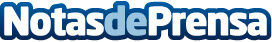 El Museo Sorolla inaugura una exposición de la obra escultórica de Helena Sorolla, hija del pintorDatos de contacto:Nota de prensa publicada en: https://www.notasdeprensa.es/el-museo-sorolla-inaugura-una-exposicion-de-la_1 Categorias: Artes Visuales http://www.notasdeprensa.es